BERUFSVERBAND 		DEUTSCHER HÖRGESCHÄDIGTENPÄDAGOGEN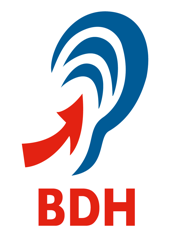 BDH – FortbildungFachfremd arbeiten in der Hörfrühförderungvom 08.11. – 10.11.2023,im Landesbildungszentrum für Hörgeschädigte HildesheimSilberfundstraße 23, 31141 HildesheimHiermit melde ich mich für die o.g. Fachtagung verbindlich an!Name:      				Vorname:      Straße:      				Haus-Nr.      PLZ:      				Stadt:      Telefon:      				Email:      Schule/Einrichtung:      Ich bin BDH-Mitglied im Landesverband:      Teilnahmekosten: (mit Tagesverpflegung)BDH-Mitglieder: 	90€Nicht-Mitglieder:	120 €Überweisung der Teilnahmegebühren nach Bestätigung der Anmeldung auf folgendes Konto: Berufsverband Deutscher Hörgeschädigtenpädaogen, Bank für Sozialwirtschaft, IBAN: DE27 3702 0500 0003 2344 02, Verwendungszweck: BDH-Fortbildung: Hildesheim Frühförderung + NameIhre Anmeldung ist nur mit der Überweisung der Tagungsgebühr und vorheriger schriftlicher Anmeldung bei: a.neumann@lbzh-hi.de    gültig. Wir freuen uns auf Sie! Die Anzahl der Teilnehmenden ist auf 25 begrenzt. Bitte melden Sie sich bis zum 20.10.2023 bei Frau Neumann an! 